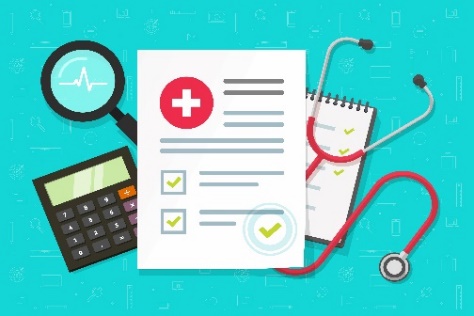 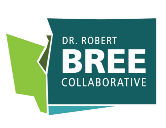 Behavioral Health Implementation SummitBehavioral Health Integration WorksheetPriority area:______________________________What is your current state?What is your ideal state?What are the top 3 barriers to achieving your ideal state?Which of these barriers are within your organization’s control to change (think beyond the automatic reply of ‘that’s too hard’ or ‘that’s just how it’s always been done’!)What resources do you need to remove these barriers?External:Internal: Which team members/what roles need to be involved to achieve your ideal state?Action – How much, by when, for whom?Owner	By When